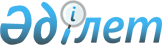 О внесении изменения в распоряжение Премьер-Министра Республики Казахстан от 2 июля 2001 года N 51-р
					
			Утративший силу
			
			
		
					Распоряжение Премьер-Министра Республики Казахстан от 27 февраля 2004 года N 51-р. Утратило силу - распоряжением Премьер-Министра РК от 30 декабря 2004 года N 383-р (R040383)      Внести в распоряжение  Премьер-Министра Республики Казахстан от 2 июля 2001 года 

N 51-р "О мерах по реализации законодательных актов Республики Казахстан" следующее изменение: 

      в перечне актов Правительства Республики Казахстан, принятие которых необходимо в целях реализации законодательных актов Республики Казахстан, утвержденном указанным распоряжением: 

      в строке, порядковый номер 10, абзац первый графы "Отношения, подлежащие урегулированию актом Правительства" исключить. 

 

        Премьер-Министр 
					© 2012. РГП на ПХВ «Институт законодательства и правовой информации Республики Казахстан» Министерства юстиции Республики Казахстан
				